Year 4 Summer 1 PSHCE – Growing Up(RSE) Year 4 Summer 1 PSHCE – Growing Up(RSE) Year 4 Summer 1 PSHCE – Growing Up(RSE) Key factsWe will all go through puberty.Puberty is an important part in the human life cycle.During puberty, our bodies and feelings go through changes.Going through puberty will allow most people to reproduce, if they choose to.Respect is an important part of relationships.In healthy friendships, both people are happy and enjoy spending time together.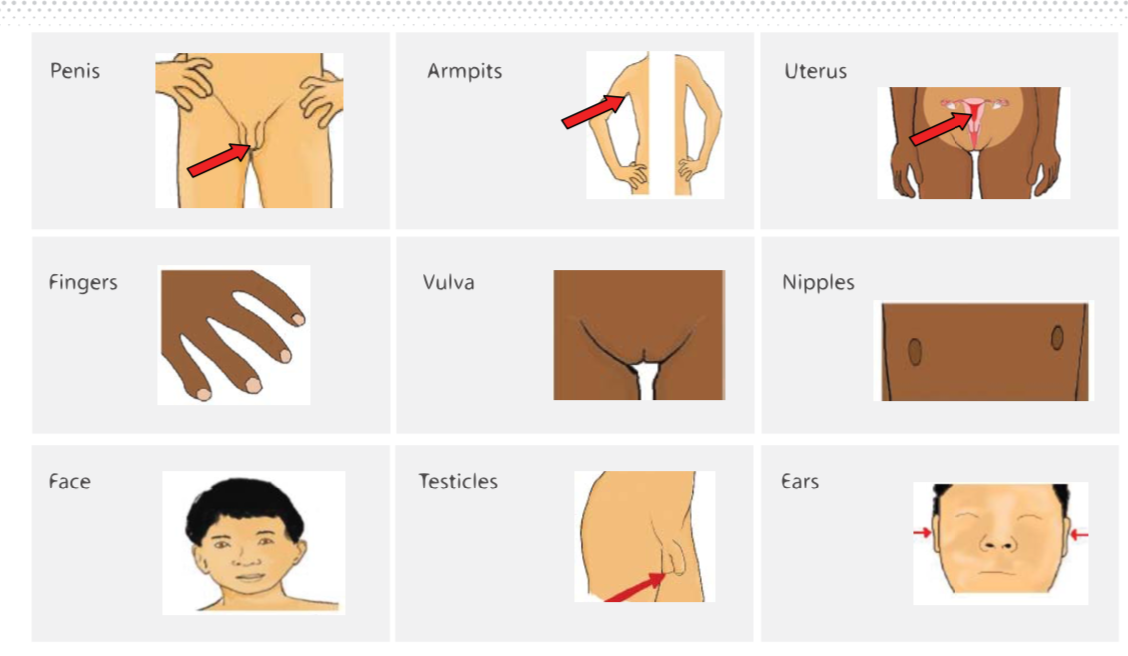 Key factsWe will all go through puberty.Puberty is an important part in the human life cycle.During puberty, our bodies and feelings go through changes.Going through puberty will allow most people to reproduce, if they choose to.Respect is an important part of relationships.In healthy friendships, both people are happy and enjoy spending time together.Vocabularypuberty lifecyclereproduction physical breastssperm egg pubic hair emotional feelings relationshipsfriendships 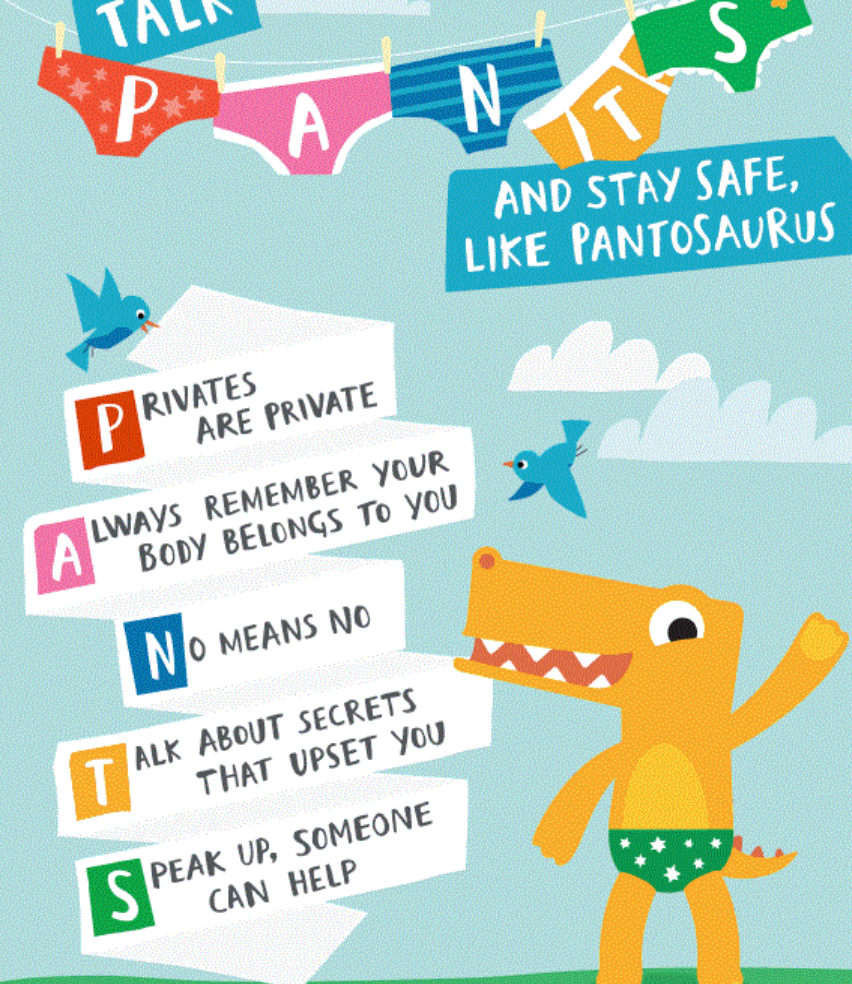 